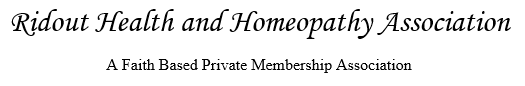 Membership Application

RIDOUT HEALTH AND HOMEOPATHY ASSOCIATION - A Faith Based Private Membership Association

By joining Ridout Health and Homeopathy Association, a Faith Based Private Membership Association and/or any website or Social Media Group started by, created by, maintained or organized by the Association, I agree to the terms and conditions of Ridout Health and Homeopathy Association, a Private Membership Association, Agreement as follows.

1. This Association of members declares that our objective is to allow the Private Membership Association founders and all Private Membership Association members with a platform in which to conduct all manner of private business with the Association and with other Associations and Association members, keeping all business in the private domain and utilizing the protections guaranteed by the Universal Declaration of Human Rights (UDHR), the Constitution to conduct business in private and to provide a platform for members to conduct business in the private domain under all protections acknowledged and guaranteed by the Constitution of the UNITED STATES, and any previous protections guaranteed.

2. We believe that the Universal Declaration of Human Rights (UDHR), the Constitution of the United States of America and the Charter of Rights of Canada guarantees our members the rights of free speech, petition, assembly, and the right to gather together for the lawful purpose of helping one another in asserting our rights protected by those Constitutions, Charter and Statutes, in addition to the rights to be free from unreasonable search and seizure, the right to not incriminate ourselves, and the right to freely exercise all other unalienable rights as granted by God and guaranteed by those Constitutions, Charter, and Statutes. 

WE HEREBY Declare that we are exercising our right of “freedom of association” as guaranteed by the Universal Declaration of Human Rights (UDHR), the U.S. Constitution and equivalent provisions of the various State Constitutions, as well as the Charter of Rights of Canada. This means that our Association activities are restricted to the private domain only and outside of the jurisdiction of government entities, agencies, officers, agents, contractors, and other representatives as provided by law.

3. We declare the basic right of all of our members to decide for themselves which Association members could be expected to give wise counsel and advice concerning all matters including, but not limited to physical and mental health care assistance, law, and any other matter and to accept from those members any and all counsel, advice, tips, whom we feel are able to properly advise and assist us.

4. We expect the freedom to choose and perform for ourselves the types of therapies, modalities, and treatments that we think best for diagnosing, treating and preventing illness and disease and for achieving and maintaining optimum wellness, as well as the freedom to choose for ourselves any types of assistance which may be made regarding law and any other business activity.

5. The mission of this Association is to provide members with a forum to conduct private business between members in the private domain with the protections guaranteed within the aforesaid Constitution and Charter remaining fully intact. 

6. The Association will recognize any individual, person(s), natural or otherwise (irrespective of race, color, or religion) who have joined this Association or any social media group organized, created, or managed by this Association and is in agreement with these principles and policies as a member of this Association, providing said person has not been sanctioned or banned by the association, and will provide a medium through which its individual members may associate for actuating and bringing to fruition the purposes heretofore declared.

7. Membership to this Association, "Ridout Health and Homeopathy Association", and any of its groups may be terminated by the association president or their designee, at any time, should they conclude that a specific member is interacting with them or any other members in a way that is contrary or detrimental to the focus, principles, and betterment of this Association.

I agree this contract began on the date of my joining "Ridout Health and Homeopathy Association". I declare that by joining this Association and/or the Associations websites and/or social media group(s), I have carefully read the whole of this document and I understand and agree with it.

I also agree that, should I disagree with any part of this statement, I will immediately provide written notice of termination of my membership here.Applicant___________________Date______________________